IGLESIA BAUTISTACONFERENCIA  “MARANATHA”PACHUCA, HGO.19 al 23 de Junio´2013ENFOQUE “…LIDERAZGO…”TEMA PRINCIPAL“…SANTIDAD PARA EL SERVICIO…”Por Predicador:PASTOR JORGE LUIS CUADRADO DÍAZMISIÓN BAUTISTA “REMANENTE FIEL”www.iglesiabautistaremanentefiel.jimdo.comTel. 984 877 6389 casa & Cel.984 130 6171e-mail: jorge_57@prodigy.net.mxPlaya del Carmen, SolidaridadQuintana RooMéxicoDÍA  VIERNES 21 DE JUNIO                                  CLASE # 2 - “…SERVICIO & SANTIDAD…”INTRODUCCIÓN:I.- DESCRIPCIÓN PERSONAL  DE CONCEPTOS - (¡Apreciación personal de cada cosa!)II.- DEFINICIÓN ESPECIAL DE LOS CONCEPTOS O TÉRMINOS - (¡Significado, raíz  de cada cosa!)III.- DECISIÓN POR ESTOS CONCEPTOS O TÉRMINOS  - (¡Elección o yo quiero tal cosa!)(“…Resolución, determinación o inclinación por una cosa dudosa…” Firmeza de carácter)INTRODUCCIÓN:	Ahora, bien este espacio lo vamos a dedicar al análisis de la oferta y la demanda de la Carrera Ministerial o el ocupar los espacios que existen sin liderazgo dentro de la gran mayoría de las Iglesias evangélicas que yo conozco. ¡Tal vez aquí sea una excepción! ¡Lo cual sería un verdadero y rotundo éxito! (muy raro por cierto) Y le tendría que pedir el secreto de esto, al pastor anfitrión. Bueno, el otro problema que tenemos, es que de los pocos que se involucran la gran mayoría: “… ¡Son Mujeres!…”; y la pregunta que yo haría es: “… ¿A quién Dios le ha dado los trabajos de liderazgo en su obra?...” Sí, hay muchas Déboras, Febes y Esteres porque está faltando la respuesta varonil.  ¿Has DESEADO servir o ser Pastor, Maestro, diácono, líder juvenil? ¿Vivir de una manera diferente a lo que hace la gran mayoría de los creyentes nominales?  Entonces, esto es para ti:  PERSONAL (en mi caso) POR ESTOS CONCEPTOS O TÉRMINOSEl Cuestionamiento Personal – ¿Tú quieres servir o vivir totalmente para Dios y separarte de todo?Alguna vez, mis hijos me han preguntado, no sé si por reclamo o interés: “…Papá, ¿Por qué decidiste ser pastor? ¿No tenías otra cosa más interesante o mejor que hacer?...” ¡En alguna ocasión mis Maestros de carrera vocacional!¡En otras ocasiones la Familia más extendida!La Respuesta Personal para todos – ¿Qué les digo? ¿Cómo reacciono?A lo que yo les he tenido que decir: “…Yo no escogí ser pastor. Fue algo que el Señor puso en mi camino y yo le acepté…” Alguien sarcásticamente diría: “… ¡Ha pues que mal momento, cuando pasaste por ese camino y tomaste esa decisión!...”Y yo les diría que están rotundamente equivocados. Pues yo creo firmemente, que es el Señor aún quien dirige las vidas hacia los propósitos de vida en nuestro ser. ¡Es una Propuesta para toda la Vida aquí en la tierra trazada desde la eternidad! Tuve Un cuestionamiento existencial; sobre decidirme por Dios durante el Seminario por parte de una hija de un Misionero. ¡Omito el nombre!Mi respuesta fue con aplomo y a la vez con tristeza; por escucharlo de esos labios de una hija de mis maestros de carrera espiritual.Mi mayor desánimo; fue también ver el abandono de los otros compañeros que habían entrado conmigo al Seminario y me quedé solo.GENERAL (en TÚ caso) POR ESTOS CONCEPTOS O TÉRMINOS – Sal.138:8“…Jehová cumplirá su propósito en mí; Tu misericordia, oh Jehová, es para siempre No desampares la obra de tus manos.…”Yo te digo hoy apreciado hermano - “… ¡Tú debes ser lo que Dios quiere que  SEAS!…” ¡Les comparto mi breve testimonio de aspiraciones profesionales!¡Personalmente, deseaba ser MÉDICO ZOOTECNISTA! Entrar a la UNIVERSIDAD AUTÓNOMA DE CHAPINGO, Edo. de México.Mi padre deseaba que fuera MAESTRO o CATEDRÁTICO, estaba dispuesto a mandarme a la capital veracruzana, Xalapa con un tío.Mis abuelos maternos deseaban fuera MÉDICO CIRUJANO; “…para que me cures, decía mi abuelita Juana…”¡Les comparto mi breve testimonio de alcances ministeriales!¡Me encuentro realizado porque soy las tres cosas que yo me proponían y quería alcanzar! ¡MAESTRO, MÉDICO y ZOOTECNISTA! Se preguntan ¿cómo? Les comparto…El ministerio me ha dado todo tipo de experiencias que difícilmente otra profesión me las hubiera otorgado. ¡Algunas muy placenteras y otras no!¡La honra y la gloria sean para el SeñorDECLINACIÓN POR ESTOS CONCEPTOS o DEFOLIACIÓN - Salmo 73:1-14DEFOLIACIÓN  = (“…caída prematura de las hojas…”). La defoliación es un fenómeno que puede darse en las plantas por varios factores externos en su proceso de crecimiento o desarrollo. Puede darse debido: ► “…Fenómeno que consistente en el Desprendimiento natural de las hojas; la caída prematura de las hojas de los árboles y plantas, debido a una enfermedad, al influjo atmosférico, la acción humana o la contaminación ambiental…” - “…Una helada en la región donde habitan esas plantas o arboles…”; “…Una sequía en la región; la falta de agua…”; “…Algún químico en la zona surcando los aires…” Y lo que más viene a mi memoria en estos momentos (¿recuerdas cuántas veces lo hicimos?) - “…Un niño travieso en el parque central del pueblo, en el jardín de su casa o del barrio, arrancando las hojas y flores por puro placer para jugar, para regalar, coleccionar o sin darse cuenta para dañar las plantas de su entorno…” - ¿Qué tiene que ver esta clase de Botánica con la enseñanza de hoy?La pregunta del propósito de vida: ¿Qué estoy haciendo aquí?¿Yo separado para Dios?Tal vez muchos dirán: “… ¡No me imagino viviendo toda una vida perdiéndome de las cosas que me atraen, las que más me gustan y dan todo tipo de placer; por apartarme a una causa piadosa!...” ¡Ni que estuviera loco! – Y creo que esta es una respuesta sensata, porque se necesita tener otro tipo de mente para hacerlo.¡Eso a mí no se me ocurriría! – ¡Porque yo creo que mis padres no lo aceptarían o tolerarían!Recuerdo hace algunos años, yo tenía un amigo en la Iglesia Emanuel; yo, acababa de hacerme miembro y tomar el grupo de jóvenes de la iglesia. Y este joven quería entrar al seminario; su pastor lo animaba mucho. Pero su padre, se lo prohibió y le dijo que primero tenía que sacarle una carrera. No mucho tiempo después, se hizo delincuente; robó a proveedores y a su propio padre; tuvo que huir de Poza Rica, tenía orden de aprensión. Dejó a su esposa e hijos, se casó con otra; a su hijo le dio cáncer y falleció. Al pasar el tiempo, he reflexionado; alguien se equivocó aquí, y no fue Dios. Ahora, déjame preguntarte; sobre el tema que estamos hablando, ¿Te ha venido esta idea a la mente alguna vez? ¡Te vendrá!Haré el siguiente enunciado: “…En más de un momento o situación, tal vez, te ha parecido inapropiado  estar sirviendo o separarte en santidad para vivir para Dios…” Y si no te ha venido, te vendrá, no eres el primero ni serás el último a quien le vengan estos malos pensamientos. La pregunta sobre las utilidades de vida: ¿Qué me gano con esto?El llamado al servicio y la santidad tienen sus precios que pagar.Ciertamente las condiciones del siervo del Señor, no es para ocupar los lugares más privilegiados o destacados. No es para ganar un buen nombre, o ganar mucho dinero, ni para atraer la atención, ni para éxito, ni para ser famoso, ni mucho menos poderoso o ser idolatrado. Muchos grandes hombres de Dios pasaron tremendas noches y días de mucha lucha con este monstruo del desaliento o desánimo en sus vidas, porque no veían resultados en lo que hacían; hombres llamados del Señor, tales como Moisés, Jeremías, Elías, etc…. ¡Lucharon contra varias causas del desánimo y el desaliento; batallaron, pero le dieron frente y no fueron vencidos! Como también sus recompensas que recibir. - ¿Qué méritos personales me gano con esto? Hablaremos más adelante al respecto.La preocupación o inclinación por ser alguien en la vida: ¿Cómo me veré o verán los demás con esto?¡Los títulos y diplomas son más apreciados en esta vida! ¿Qué honra recibo con esto?Una investigación en una de las UNIVERSIDADES más destacadas del país: UNAM  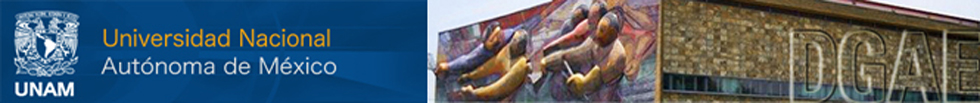  (201) BIOLOGIA 
(003) FACULTAD DE CIENCIAS 
CONCURSO FEBRERO 2013OFERTA=85 ASPIRANTES=1189 PRESENTARON EXAMEN=1110 ACIERTOS MINIMOS=90 SELECCIONADOS=86202) CIRUJANO DENTISTA(014) FACULTAD DE ODONTOLOGIAOFERTA=90 ASPIRANTES=1361 PRESENTARON EXAMEN=1269 ACIERTOS MINIMOS=78 SELECCIONADOS=97(208) MEDICO CIRUJANO(012) FACULTAD DE MEDICINAOFERTA=150 ASPIRANTES=10009 PRESENTARON EXAMEN=9329 ACIERTOS MINIMOS=102 SELECCIONADOS=158(210) PSICOLOGIA(019) FACULTAD DE PSICOLOGIAOFERTA=65 ASPIRANTES=3673 PRESENTARON EXAMEN=3452 ACIERTOS MINIMOS=92 SELECCIONADOS=73(221) FISIOTERAPIA(012) FACULTAD DE MEDICINAOFERTA=10 ASPIRANTES=1257 PRESENTARON EXAMEN=1159 ACIERTOS MINIMOS=95 SELECCIONADOS=12(213) QUIMICA FARMACEUTICO BIOLOGICA(005) FACULTAD DE QUIMICAOFERTA=50 ASPIRANTES=1519 PRESENTARON EXAMEN=1431 ACIERTOS MINIMOS=94 SELECCIONADOS=51(207) MEDICINA VETERINARIA Y ZOOTECNIA(016) FACULTAD DE MEDICINA VETERINARIA Y ZOOTECNIAOFERTA=70 ASPIRANTES=1964 PRESENTARON EXAMEN=1838 ACIERTOS MINIMOS=85 SELECCIONADOS=73(203) ENFERMERIA Y OBSTETRICIA(009) ESCUELA NACIONAL DE ENFERMERIA Y OBSTETRICIAOFERTA=80 ASPIRANTES=1731 PRESENTARON EXAMEN=1630 ACIERTOS MINIMOS=67 SELECCIONADOS=80De todo esto, surge la fuerte propuesta satánica o tentación de desechar lo santo y el servicio a la religión o a Dios. Salmo 73:1-14El salmista estaba fuertemente tentado a envidiar la prosperidad del impío; lo cual es tentación frecuente que prueba la gracia de muchos santos. Pero él plantea el gran principio por el cual está resuelto a permanecer firme. Es la bondad de Dios. Esta es una verdad que no puede ser removida. Los buenos pensamientos de Dios fortalecen contra las tentaciones de Satanás. La fe aun de los creyentes firmes puede ser muy conmovida y quedar a punto de caer. Hay tormentas que probarán las anclas más resistentes. La gente necia e impía tiene, a veces, una gran cuota de prosperidad exterior. Parecen tener la menor cuota de problemas de esta vida; y parecen tener la mayor cuota de comodidades. Viven sin temor de Dios; no obstante, prosperan y progresan en el mundo. Los malos suelen pasar su vida sin mucha enfermedad, y la terminan sin gran dolor; en cambio, muchas personas piadosas apenas saben qué es la salud y mueren con grandes sufrimientos. A menudo los malos no se asustan con el recuerdo de sus pecados ni con la perspectiva de su miseria y mueren sin terror. No podemos juzgar el estado de los hombres más allá de la muerte por lo que sucede en su muerte. Miró alrededor y vio a muchos del pueblo de Dios en gran pérdida. Puesto que los impíos son tan osados, su pueblo regresa aquí; no saben qué decir de ello y, más bien, debido a que ellos beben mucho de la amarga copa de la aflicción. Habla sentidamente cuando cuenta sus problemas; no hay forma de disputar contra el sentido, salvo por la fe. —De todo esto surge la fuerte tentación de desechar la religión. Pero aprendemos que el curso verdadero de la santificación consiste en limpiar al hombre de toda contaminación, tanto del cuerpo como del alma. En esta vida sobre este asunto, tenemos que hacer una firme elección tal…Como Moisés la tomó		 	- Heb.11:23-27Como Josué tuvo que decidir		-  Jos.24:15  	Heb.11:23-27 “…23 Por la fe Moisés, cuando nació, fue escondido por sus padres por tres meses, porque le vieron niño hermoso, y no temieron el decreto del rey. 24 Por la fe Moisés, hecho ya grande, rehusó llamarse hijo de la hija de Faraón, 25 escogiendo antes ser maltratado con el pueblo de Dios, que gozar de los deleites temporales del pecado, 26 teniendo por mayores riquezas el vituperio de Cristo que los tesoros de los egipcios; porque tenía puesta la mirada en el galardón. 27 Por la fe dejó a Egipto, no temiendo la ira del rey; porque se sostuvo como viendo al Invisible...”Jos.24:15  “…15 Y si mal os parece servir a Jehová, escogeos hoy a quién sirváis; si a los dioses a quienes sirvieron vuestros padres, cuando estuvieron al otro lado del río, o a los dioses de los amorreos en cuya tierra habitáis; pero yo y mi casa serviremos a Jehová…”A ti te toca hacer la decisión; yo ya la he tomado. ¡Por más de 36 años…!e . Escoge “…la buena o mejor parte…” fueron las palabras de Jesús a la cansada y afanosa Martha -  Lucas 10:42         “…Pero sólo una cosa es necesaria; y María ha escogido la buena parte, la cual no le será quitada…”Yo les pregunto, ¿acaso se estaría refiriendo a un escaño en el Senado o una diputación local, estatal o federal; (ahorita que andamos en campañas)? Aunque la gente ya no quiere candidatos humanos ahora los prefiere de otra clase: “…animales: como “Morris” el Gato en Xalapa; Tina la Gallina de Tepic, Nayarit; “Tintán el Perro de Oaxaca o “Chon el Burro de Cd. Juárez, Chih…”¿Al caso a un lugar en la mejor Universidad? Como Cambridge, Notre Dame, Harvard o Oxford.Oh, ya sé: “… ¡Un buen empleo con todas prestaciones laborales, el apoyo sindical para que no me dejen solo a la hora de la verdad!...”  Solo tienes que mirar a tu alrededor o escuchar atentamente las pláticas en la mesa de la familia… ¡Cuánto desempleo, liquidaciones, bajas injustificadas, etc…! ¡Cuánta falta de oportunidades y condiciones desfavorables en el sector laboral!  El Señor se refería al Servicio y Seguirle a Él - ¡Bendita María! – Luc.10:39-40 “…39 Esta tenía una hermana que se llamaba María, la cual, sentándose a los pies de Jesús, oía su palabra. 40 Pero Marta se preocupaba con muchos quehaceres, y acercándose, dijo: Señor, ¿no te da cuidado que mi hermana me deje servir sola? Dile, pues, que me ayude…”¡No hay lugar para los NINIS en las líneas y congregaciones bautistas! Ya  ABUNDAN en nuestro maltratado México. ¡Necesitamos gente apartada de los pecados y sirviendo al Señor!¡Con Él siempre hay vacantes!¡Con Él siempre podrás servirle!Aquí no habrá envidia; nadie los quiere tomar¡Siempre hay un buen pago!¡Tendrás tu mención honorífica y diplomado!  DIMENSIÓN DE LA SITUACIÓN REINANTEEL AMOR POR LO PROMISCUO E IMPÍO – Isa.5:11-12,18,20EL RECHAZO DE LO PÍO O SANTO – Sal.50:16-22; Mal.3:13-16   Tanto para seguir la SANTIDAD – Sal.50:16-22 - “…poner tras las espaldas las leyes de Dios…” – Una representación de la presente generación en relación a buscar sujetarse a Dios; nadie quiere eso.Como para SERVIR al Santo – Mal.3:13-16“…13 Vuestras palabras contra mí han sido violentas, dice Jehová. Y dijisteis: ¿Qué hemos hablado contra ti? 14 Habéis dicho: Por demás es servir a Dios. ¿Qué aprovecha que guardemos su ley, y que andemos afligidos en presencia de Jehová de los ejércitos? 15 Decimos, pues, ahora: Bienaventurados son los soberbios, y los que hacen impiedad no sólo son prosperados, sino que tentaron a Dios y escaparon...”¡AI fin y al cabo, este asunto de una total entrega a la causa de Cristo debe mantenerse dentro de sus límites adecuados! Adornadas con tonos de sarcasmo similares están las palabras siguientes de Wilbur Rees:“…Me gustaría comprar tres dólares de Dios, por favor; una cantidad que no sea suficiente para hacer explotar mi alma ni para perturbar mi sueño, sino que equivalga a un vaso de leche "caliente o a una siesta bajo el sol. No quiero tanto de él que me obligue a amar a los negros ni a recoger remolachas con los labradores. Quiero éxtasis, no transformación; quiero el calor del vientre, no el nuevo nacimiento. Quiero medio kilogramo de lo eterno en una bolsa de papel. Me gustaría comprar tres dólares de Dios, por favor…”Así es la situación. Nuestro "yo" no quiere abandonar a Dios por completo; sólo queremos mantenerlo a prudente distancia que nos permita sentirnos cómodos. Tres dólares de él es suficiente. Una bolsa llena, nada más. Sólo lo suficiente como para que mi sentimiento de culpa se mantenga por debajo del nivel del dolor, sólo lo suficiente como para que me garantice el escape de las llamas eternas. Pero ciertamente, no tanto como para que me mantenga nervioso . . . no tanto como para que comience a inmiscuirse en mis prejuicios o a reprocharme mi estilo de vida. ¡Suficiente es suficiente!LA PREFERENCIA POR EL YO – “La Filosofía Americana”“…Yo…”“…Mi…”“…Mío…”“…Yo Mismo…”Unas palabras que deberían dolernos y que son terriblemente ciertas. Sin embargo las aplaudimos y de manera sutil y abiertamente abrazamos. Hacemos que los temas del egoísmo se conviertan en Best Seller o éxitos de librerías. Colocamos a las personas sensuales y talentosas sobre un pedestal y en forma pública adoramos ante sus altares.  Mientras hacemos todo el intento de satisfacernos a nosotros mismos a toda costa. ¡La Era del Yo (“…YOISMO…”) ha llegado para quedarse! ¡Y nos sentimos sumamente incomodos cuando Dios empieza a hacernos demandas! – ¡Como Pedro al pedírsele que amara al Señor! - Jn.21:15 -22  LA PREFERENCIA POR LO SATÁNICO – “La Filosofía de la Nueva Era”Nos parecerá increíble, que en estos precisos momentos, hay gente deseando verte caer o revolcarte en el pecado de antaño; que abandones los ministerios o áreas de servicio al Señor que has iniciado. Gente en los lugares más insospechados, en donde menos te imaginarías los vas a encontrar. Veamos este capítulo triste del panorama cristiano y sus luchas.Hace tiempo leí por allí, que en los ritos satánicos tienen constantemente, a gente pidiéndole a Satanás tres peticiones:   LAS TRES ORACIONES SATÁNICAS EN LOS CULTOS DE CADA SEMANASí, adoradores de Satanás haciendo tres oraciones a su maestro de Maldad. Sabido es por todos, que ellos tienen dos reuniones semanales: Martes y Viernes. En las cuales hay adoradores al Diablo, pidiendo constantemente para que el reino  de Belcebú trascienda sus fronteras y gane más adeptos. Hay gente dedicada a orar por cada uno de los que estamos aquí en esta reunión. ¿Cuáles son esas oraciones dentro de los cultos satánicos? “…Que los hijos de los creyentes y los jóvenes escuchen la música rock & rol…”  ¡Y vaya que si les ha dado resultado; si hasta compositores y cantes cristianos la promueven!  Marcos Witt, Barrientos, Jesús A. Romero, y la lista es larga. “…Que el mundo entre o forme parte de las prácticas dentro de las de las iglesias y congregaciones…” – Otro  factor que le ha dado mucho éxito; porque cuantas iglesias se han alejado de los principios divinos y santos, por permitir prácticas ajenas a la Palabra de Dios. “…Que los pastores caigan en pecados y escándalos sexuales: fornicación, adulterio o romances prohibidos…” – ¡Creo que es irrelevante que les ilustre este asunto! Pues, lamentablemente, abundan ejemplos de escandalosos episodios en las vidas de muchos líderes religiosos y evangélicos. ¡Pastores Bautistas, que yo conozco! Pero, evito dar sus nombres y sin comentarios más. ¡Ha sido un golpe muy fuerte a la causa del Señor!   LOS TIPOS Y ACCIONES CONTRA CREYENTES EN SUS CONGREGACIONES – 2ª Timoteo 4:14; 3ª Jn.9-10; 1ª Rey.19:1-2; Prov.4:16; 2ª Cor.10:1-2; 11:26c¡Esto es como el enemigo íntimo; los que están en casa! El mismo Señor, ya lo había dicho en Mateo 10:36 “…y los enemigos del hombre serán los de su casa….”; así que,  eso no debe extrañarnos. Saber que tienes dentro de tu misma casa, trabajo o congregación a tipos que no les importa lo que digan o hagan. Buscando ser el foco de atención a su negros intereses. Y lo más triste es que la iglesia no se libra de eso. Está llena de personas que lo único que les interesa son sus propuestas, opiniones y formas de trabajo, que si tu disientes con ellos en poco, es suficiente para que la cacería de brujas inicia en tu contra. ¿Cómo es posible que gente diciéndose creyentes se presten a ser usados por el mismo Satanás para su labor contra Dios o su pueblo amado? La Palabra de Dios tiene mucho que decirnos al respecto y no como ejemplo a seguir, sino a evitar:Elías tenía su propia Jezabel en la nación de Israel – 1ª Rey.19:1-2¡Una mujer con un fuerte liderazgo, mayor que el de su esposo que era rey; lo hizo huir muy lejos de su ministerio, esconderse y deseando su muerte por varios días! ¿Has tenido estos momentos en tu vida y ministerio? ¿Tienes alguna mujer u hombre amenazando tu vida?Salomón nos deja entrever que existen muchas gentes malas tratando de hacer caer a otros en maldades también - Prov.4:16Pablo recuerda a un Alejandro el calderero que le había causado “…muchos males...” - 2ª Timoteo 4:14Ya que vivió muchos episodios tristes de este tipo. No en una sola localidad e iglesia, sino en varias en sus diferentes viajes y estancias en el Mediterráneo.  De los muchos que le habían causado problemas al apóstol Pablo; él recuerda un caso triste, menciona a un tal Alejandro el calderero que le había causado “…muchos males…” Y les recomienda a otros hermanos que se cuiden también de él. Es a Timoteo a quien le exhorta mantenga abiertos los canales receptivos a las señales de maldad de este varón en la congregación de Éfeso. ¿Hay alguien, que te está haciendo maldad en tu congregación en este momento? No te desanimes y sigue adelante a lo que el Señor te ha llamado. Toma en cuenta las promesas que el Señor que ha prometido estar contigo, como lo ha hecho con otros grandes hombres. Ellas son nuestras anclas en el más agitado mar.Pablo recuerda a creyentes falsos que causaban problemas y eran un constante peligro - 2ª Cor.10:1-2; 11:26cJuan el apóstol tenía su propio Diótrefes en la congregación – 3ª Jn.9-10    Eso se vivió a finales del primer siglo; allá en Asia Menor. Donde la arrogancia intelectual y encumbramiento personal eran los dos humores que perturbaban la vida cristiana de Asia Menor. Pero deseos de poder y encumbramiento no solo está en Asia Menor; yo los he visto por todas partes: Veracruz, Edo. de México, D.F. Hidalgo, Puebla, Quintana Roo; en la sierra, en la ciudad, en los ranchos, etc..¡Allá en Quintana Roo los hay en abundancia! ¡Yo he tenido “…Mis Mefistófeles disfrazados de chichimecas, churrasqueros, chiapanecos, chimaltecos, chinamperos y chilangueros …”! Aquí, espero que no; pero los habrá sin duda; ocultos en algún rincón del bagaje, esperando dar su golpe de gracia. ¡Pero mi confianza es la promesa del Señor al profeta; quien promete les dará su pago! – Mal.3:16-18 “…16 Entonces los que temían a Jehová hablaron cada uno a su compañero; y Jehová escuchó y oyó, y fue escrito libro de memoria delante de él para los que temen a Jehová, y para los que piensan en su nombre. 17 Y serán para mí especial tesoro, ha dicho Jehová de los ejércitos, en el día en que yo actúe; y los perdonaré, como el hombre que perdona a su hijo que le sirve. 18 Entonces os volveréis, y discerniréis la diferencia entre el justo y el malo, entre el que sirve a Dios y el que no le sirve…”Diótrefes = Curiosamente significa “…Alimentado de Zeus o Júpiter…” – ¡Pero lo que hacía, no lo asemejaba a un hijo de un dios! Arrogante y ambicioso líder (tal vez obispo o pastor) de la iglesia cerca de Éfeso de cual era miembro Gayo. ¡Un abusivo del poder pastoral de una manera dictatorial! Le gustaba tener el primer lugar; su abuso de poder llegaba a términos inconcebibles; Diótrefes no reconocía la autoridad apostólica, los calumniaba maliciosamente, entre ellos a Juan el apóstol. Algunos atribuyen y piensan que la rivalidad de Juan y Diótrefes se debió a los cambios estructurales esclesiales al final del siglo I  de nuestra era: “…obispo monárquico…” (un solo obispo sobre muchos).La raíz de sus perversas actividades¡Un opositor del anciano en esa localidad y tal vez partidario del Gnosticismo naciente! ¡Los motivos que gobernaban la conducta de este varón, no eran teológicas, ni sociales, ni eclesiásticas, sino morales! ¡Juan aconseja monitorearlos y llevarlos a una reprimenda pastoral! Chécalos a cada instante, antes que destruyan la obra, o te destruyan a ti. “…9 Yo he escrito a la iglesia; pero Diótrefes, al cual le gusta tener el primer lugar entre ellos, no nos recibe. 10 Por esta causa, si yo fuere, recordaré las obras que hace parloteando con palabras malignas contra nosotros; y no contento con estas cosas, no recibe a los hermanos, y a los que quieren recibirlos se lo prohíbe, y los expulsa de la iglesia…” – 3ª Jn.9-10Aunque también, esas personas pueden ser medios para mantenernos más cerca de Señor que otros medios: “…más oración, más práctica del evangelio en tu vida…” ¡No sé qué necesitas, pero  te servirá de algo! ¡Juan aconseja dejar de lado los malos ejemplos e Imitar a los Demétrios que tienes en casa! – 3ª Jn. 11-12 Heb.13:7; 1ª Cor.11:1; ¡Hay buenos creyentes, líderes y pastores dedicados al Señor y al servicio de los santos! ¡LA SEMANA PASADA HUBO FUERTES DECLARACIONES QUE CAYERON COMO UNA BOMBA DENTRO DEL SECTOR CATÓLICO ROMANO!FUERTES DECLARACIONES DEL NUEVO PAPA FRANCISCO:Esta transformación de Francisco de un papa simpático, novedoso, desacartonado y bonachón en un pontífice listo para sacar el cuchillo y “limpiar” la iglesia de “corrupción” comenzó a gestarse la semana pasada, cuando se entrevistó con dirigentes de la Confederación Latinoamericana y Caribeña de Religiosos y Religiosas (CLAR). Durante la charla privada, el papa habría lanzado las declaraciones que generaron el gran revuelo: en la Iglesia “hay gente santa, pero también hay mucha corrupción… Se habla de un ‘lobby gay’ y está ahí, es verdad”, habría dicho. “El Papa argentino admitió dos cosas muy graves pero que todos conocen: en el Vaticano hay un poderoso ‘lobby gay’ que ‘está ahí’ y ‘una corriente de corrupción’, que ‘también la hay’”, dijo el diario Clarín. “Esta admisión sin precedente de parte de un pontífice cayó como una bomba en ambientes eclesiásticos, desacostumbrados a un estilo directo y crudo como el del papa argentino”, señaló por su lado La Nación.

Entretanto, con suma cautela, el vocero de Francisco, el padre jesuita Federico Lombardi, respondió secamente a las preguntas de la prensa. “Se trató de una reunión privada y no tengo nada que informar”, dijo apenas. El Vaticano, así, prefirió no desmentir ni ratificar los presuntos comentarios del Papa.
¡Fíjate en ellos e imita su fe! – Heb.13:7; 1ª Cor.11:1Esto debe darnos temor y tener mucho cuidado con lo que hacemos tanto en el púlpito como en casa o la sociedad.Estudiando una serie de mensajes, encontré un día, uno llamado: Cinco tentaciones por Benjamín Patterson:EL ARTISTA: La primera y más grande de estas tentaciones es la que experimenté aquel día: la de ser un artista en el púlpito.LA PALABRA PARA LOS OTROS: Una segunda tentación se encuentra en que el predicador vea la Palabra de Dios como algo solamente para ser predicado.¿PORQUE LES GUSTA O PORQUE LO NECESITAN?: Una tercera tentación a la cual se enfrenta el predicador es la de convertir a las piedras en pan, dándole así a la gente lo que desea y no lo que necesita.PROFETA Y SACERDOTE: La cuarta tentación para el predicador radica en el extremo opuesto de lo recién mencionado.DANDO VIDA A LA BIBLIA: Presento una última tentación del predicador: tratar de que la Biblia sea relevante, de querer darle vida.“…Ocurrió hace años, durante una de mis primeras predicaciones. En un pasaje del sermón señalé algo que estaba a mi derecha y todos los ojos se fijaron en aquel objeto. ¡Qué fantástico!, pensé. Puedo hacer eso con todas estas personas. Ese momento marcó el principio de mi conocimiento acerca de las peculiares tentaciones a las que se enfrenta el predicador. Al finalizar la lectura de este artículo, usted podrá llegar a la conclusión de que ser predicador es meterse en un campo minado de tentaciones. Es así. No creo que jamás haya predicado un sermón con menos de un 30% de buenas intenciones. Y, con frecuencia, he desesperado al contemplar mi corazón y ver las muchas formas en que he caído preso de las tentaciones del predicador. Si la pureza de mis motivaciones fuera la razón por la cual pudiera yo trabajar en el púlpito, me hubieran despedido hace ya tiempo. Pero, gracias a Dios, esa no es la razón. La razón radica en el llamado de Dios. Estoy allí solamente porque Él me llamó muchos años atrás, me equipó con los dones necesarios, y dijo: "Comienza a hablar de Mí".En nuestra liturgia confesamos los pecados antes de escuchar la Palabra de Dios a través de la lectura y predicación de la Biblia. Yo también debo hacerlo después de esto. Esa es la filosofía que sigo yo: confesar, predicar, confesar otra vez, y hacer mía la oración de sacristía de Martín Lutero: "Señor Dios, Tú me has hecho un pastor en tu iglesia. Tú puedes ver que indigno soy de tomar este trabajo difícil y grande y, de no haber sido por tu ayuda, lo hubiera echado todo a perder hace ya tiempo. Por esto clamo a ti para que me ayudes. Ofrezco mi corazón y mis labios para tu servicio. Deseo poder enseñar a la gente y, para mí, que pueda aprender siempre más y meditar diligentemente en tu Palabra. Úsame como tu instrumento, pero nunca me abandones, pues si me quedo solo destruiré con gran facilidad todo lo que Tú has hecho. Amén."E. EL PRAGAMATISMO Y PRIORIDADES DEL CREYENTE – “La Filosofía de lo Funcional y Placentero”“Pragmatismo” = Movimiento filosófico iniciado en los Estados Unidos por C. S. Peirce y W. James a fines del siglo XIX, que busca las consecuencias prácticas del pensamiento y pone el criterio de verdad en su eficacia y valor para la vida.Esto tiene que ver con las luchas personales de cada creyente en su andar con Dios en este mundo. Estamos invadidos por filosofías discordantes de la mente de Dios – 2ª Cor.12:20-21 ¡Hay los creyentes y sus prioridades y preferencias! Nos quedamos boquiabiertos, pasmados ante las elecciones que muchas veces hacemos precipitadamente o carnalmente; sin medir las consecuencias y los daños que nos acarrearemos con ellas. ¡Como Lot, en lugar de escoger lo más apropiado en los terrenos de la nueva tierra, escogió las ciudades de Sodoma y Gomorra! ¡Pablo estaba decepcionado por muchos de sus líderes! Le habían dejado abandonado, algunos,  por razones del  ministerio estaban en otras ciudades, y es comprensible…Pero otros como Demas por razones carnales y banales – 2ª Tim.4:9-10 “…amando este mundo…” - ¡Buscando su placer o profesión favorita!Otros como Juan Marcos es muy probable que por temer al peligro del ministerio –Hch.13:13; 15:37-38 - ¡Buscando su seguridad personal!El caso de Jonás y su ministerio a Nínive – Jon.1:1-3; 3:1-5; 4:1-3 - ¡Buscando sus propios métodos y criterios! Se me ocurren aquellos que entusiasmados manifestándole su buena intención de seguirle, pero antepusieron sus propios intereses – Lucas 9:57-62; 14:17-20 “…Y a la hora de la cena envió a su siervo a decir a los convidados: Venid, que ya todo está preparado. 18 Y todos a una comenzaron a excusarse. El primero dijo: He comprado una hacienda, y necesito ir a verla; te ruego que me excuses. 19 Otro dijo: He comprado cinco yuntas de bueyes, y voy a probarlos; te ruego que me excuses. 20 Y otro dijo: Acabo de casarme, y por tanto no puedo ir…” Lucas 9:57-62   “…Yendo ellos, uno le dijo en el camino: Señor, te seguiré adondequiera que vayas. 58 Y le dijo Jesús: Las zorras tienen guaridas, y las aves de los cielos nidos; mas el Hijo del Hombre no tiene dónde recostar la cabeza. 59 Y dijo a otro: Sígueme. Él le dijo: Señor, déjame que primero vaya y entierre a mi padre. 60 Jesús le dijo: Deja que los muertos entierren a sus muertos; y tú ve, y anuncia el reino de Dios. 61 Entonces también dijo otro: Te seguiré, Señor; pero déjame que me despida primero de los que están en mi casa. 62 Y Jesús le dijo: Ninguno que poniendo su mano en el arado mira hacia atrás, es apto para el reino de Dios…” DECLARACIÓN“SANTIFÍCATE” digámoslo en el tono de Pedro: 1ª Ped.4:1-3 “… Puesto que Cristo ha padecido por nosotros en la carne, vosotros también armaos del mismo pensamiento; pues quien ha padecido en la carne, terminó con el pecado, 2 para no vivir el tiempo que resta en la carne, conforme a las concupiscencias de los hombres, sino conforme a la voluntad de Dios. 3 Baste ya el tiempo pasado para haber hecho lo que agrada a los gentiles, andando en lascivias, concupiscencias, embriagueces, orgías, disipación y abominables idolatrías…”; Prov.14:14 -  “…De sus caminos será hastiado el necio de corazón; Pero el hombre de bien estará contento del suyo…”“SANTIFÍCATE” te hago un llamado; si estás buscando tener un sentido de propósito y trascender en la vida este es LUGAR. ¡SIRVE Y APARTATE PARA EL SEÑOR! Imita al Maestro Emérito Honoris causa al Dr. En Teología Pablo; al Médico amado Lucas que sirvió al lado del mejor apóstol; a los humildes pescadores como los apóstoles y a los  artesanos como Aquila & Priscila, a tantos más… ¡Vale la pena! Heb.10:6